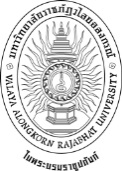 แบบสรุปรายงานผลโครงการ/กิจกรรม
รายวิชาศึกษาทั่วไป ภาคการศึกษา 			รหัสวิชา 		 ชื่อวิชา 								Section 		 ผู้สอน 									 การดำเนินงานหมายเหตุ แบบฟอร์มนี้ใช้รายงานโครงการทุกประเภททุกรายวิชา ทุกโครงการในชั้นเรียน เพื่อรายงานผลการทำกิจกรรมต่องานวิชาศึกษาทั่วไป และงานวิชาศึกษาทั่วไปจะรวบรวมข้อมูลเพื่อรายงานผลการดำเนินงานกิจกรรมต่อหลักสูตรที่นักศึกษาสังกัดจุดเด่นของโครงการ / กิจกรรมจุดที่ควรพัฒนา ข้อเสนอแนะแนบภาพกิจกรรมโครงการละ 2-3 ภาพพร้อมคำอธิบาย                                   ลงชื่อผู้รายงาน    (		   	     )วันเดือนปีที่รายงาน 			ลำดับชื่อโครงการ/ข้อมูลกิจกรรมประเภทของโครงการ(เลือกได้มากกว่า 1 ข้อ)นักศึกษาที่เข้าร่วมนักศึกษาที่เข้าร่วมจำนวนนักศึกษาลำดับชื่อโครงการ/ข้อมูลกิจกรรมประเภทของโครงการ(เลือกได้มากกว่า 1 ข้อ)คณะวิชาเอกจำนวนนักศึกษา1ชื่อโครงการ เศรษฐกิจพอเพียง จัดทำสื่อ คิดค้นนวัตกรรม ศึกษาวัฒนธรรม พัฒนาตนเอง จิตอาสา อื่นๆ                  .กรุณาแยกคณะและวิชาเอก เพื่อสะดวกในการรายงานต่อหลักสูตรที่นักศึกษาสังกัด1สรุปข้อมูลกิจกรรม ทำอะไร ที่ไหน อย่างไร ผลการดำเนินงานเป็นอย่างไร เศรษฐกิจพอเพียง จัดทำสื่อ คิดค้นนวัตกรรม ศึกษาวัฒนธรรม พัฒนาตนเอง จิตอาสา อื่นๆ                  .กรุณาแยกคณะและวิชาเอก เพื่อสะดวกในการรายงานต่อหลักสูตรที่นักศึกษาสังกัด2ชื่อโครงการ เศรษฐกิจพอเพียง จัดทำสื่อ คิดค้นนวัตกรรม ศึกษาวัฒนธรรม พัฒนาตนเอง จิตอาสา อื่นๆ                  .สรุปข้อมูลกิจกรรม ทำอะไร ที่ไหน อย่างไร ผลการดำเนินงานเป็นอย่างไร เศรษฐกิจพอเพียง จัดทำสื่อ คิดค้นนวัตกรรม ศึกษาวัฒนธรรม พัฒนาตนเอง จิตอาสา อื่นๆ                  .3........